Etaient présents : Gérard Seitz, Bruno Lanier, Patrick Bon, Frédéric Danet, Bernard Deffromont, François SommervogelAbsent excusé : Jacques Valancogne           PROCHAIN C.E.P.: Mercredi 9 mars 2016 à 17 h Approbation du CR de la réunion du 2 Juin 2015     Le compte rendu a été transmis aux participants. En l’absence de remarques, il est   approuvé.Point sur la campagne Denier 2015 (à fin Septembre)Le total des versements est globalement en augmentation de 3,9% (104 772€ contre 100 836€ à date). Le nombre de donateurs est en revanche pour l’instant en retrait    (328 au lieu 341 l’année dernière).Le don moyen s’établit donc en hausse (319 contre 295 en 2014 soit + 8%).Ces tendances ne sont pas forcément significatives, les trois quarts de la collecte s’effectuant au cours du dernier trimestre. La distribution dans les boîtes aux lettres en Juin dernier n’a pas été satisfaisante. Il y a lieu de réfléchir pour l’année prochaine (changement de prestataire ?).Une relance avec distribution d’enveloppes aura lieu à La Toussaint aux sorties des messes comme l’année dernière ce qui permet de toucher un public plus large au-delà des pratiquants habituels.Une répartition entre les membres du CEP est effectuée pour l’annonce orale et la distribution, à savoir : FD pour ND du Val (31/10) ; B/Ch. Deffromont pour Ste Anne ; JV pour St Saturnin (11h) et FS pour St Saturnin (18h30). Un projet de texte sera transmis par BL. Une quête dite « impérée » pour la Cathédrale nous est demandée. On veillera à ce que les deux démarches ne se télescopent pas !D’autres relances seront effectuées en Décembre dans les feuilles du Dimanche.Suivi du budget 2015 (à fin Août) Les produits courants comptabilisés au 30/8 sont en diminution de 3,1% (196 050 € contre 202 134 en 2014), ceci en dépit d’un accroissement du Denier (+5% à fin Août).Les quêtes sont en retrait de 2,8 % avec des variations entre les lieux de culte. Ces chiffres ne correspondent pas forcément avec la réalité et sont donc à prendre avec prudence compte tenu des problèmes rencontrés lors des remises en banque. Vu les difficultés actuelles, un rendez-vous sera pris prochainement avec LCL (BL + JV).On constate également une baisse sensible en ce qui concerne les offrandes pour les baptêmes et mariages alors que le nombre de cérémonies lui se maintient. Il se peut qu’il y ait eu des décalages de versements. Un rappel sera effectué auprès des responsables de ces services, familles et couples. Il convient aussi d’être plus explicite sur les montants sur les documents qui seront transmis (relèvement et élargissement de la fourchette indicative).Pour les obsèques la baisse constatée (-24%) est normale et s’explique compte tenu de l’historique 2014 qui comprenait un report important relatif à 2013.L’analyse des dépenses à fin Août ne fait pas ressortir de dérive par rapport au budget. Programme Travaux – Entretien . Accessibilité : nous n’avons pas reçu le rapport du Diocèse suite à l’audit de nos locaux effectué le 28 Mai par un architecte missionné par l’Evêché.. Détecteur de fumées : nous n’avons toujours pas eu réception des détecteurs approvisionnés par le secteur. Ces détecteurs doivent être installés dès réception au Presbytère, rue Dagobert et chez nos gardiens  PB . Eglise St Saturnin -Sono : un nouveau micro portable sera mis à disposition prochainement, le récepteur (dans la sacristie) sera changé et une petite enceinte sera installée dans le chœur près du célébrant ceci afin d’améliorer le retour son (commande en cours)     BL-Il faut remplacer le lecteur de CD BL (avec équipe AFD)-Prise jack de raccordement à l’ampli à vérifier  PB-Grand orgue : un entretien régulier est indispensable. Un courrier dans ce sens sera envoyé au Maire de Nogent lui demandant si une prise en charge du contrat est possible par la municipalité. Si tel n’est pas le cas la paroisse devra bien prendre à sa charge ce contrat  BL-Petit orgue : petite réparation à prévoir ( BL avec E. Georgeon) + serrure à installer URGENT ( FD) -Chaufferie : action à engager suite à la visite de sécurité (courrier Mairie) PB. Salles E. Vitry-Globe de toit endommagé  salle de l’Annonciation : remplacement prévu/commande passée (Belles Toitures) PB-Divers travaux plomberie : en cours PB-Pompe de relevage sous-sol remplacée-Electricité : réparation salle du RDC effectuée. Presbytère -Chantier bénévole prévu concernant divers travaux (jardinage, bricolage, débarras,…)  PB-Ravalement : les travaux envisagés ont été reportés. Toutefois la façade arrière côté jardin est à considérer comme prioritaire compte tenu des infiltrations. Dossier à reprendre à partir des devis transmis  FD+PB avec BL . Sainte Anne -Eclairage : dossier à reprendre avec éclairagiste et électricien  FD-Chaufferie : changement du bandeau de commande à engager  FD-Jardinage : un chantier bénévole est à lancer en Novembre / Décembre (abords à droite de la chapelle à traiter en priorité)  GS + FD. ND du Val -Problème clé tabernacle résolu (double à l’église)-Sécurité électrique : vérification complète à effectuer suite au rapport de contrôle  PB -Réunion (restreinte) de suivi à organiser avec le Père Joseph et la communauté copte  PB avec GS. AumônerieLes travaux sont terminés. Le solde de la facture a été acquitté par le GCPE. La paroisse a versé une subvention exceptionnelle de 5000€. Le GCPE nous remboursera l’acompte  qui avait été payé à la commande en Juin par la paroisse.Questions diverses. Organistes Du fait que pour certaines célébrations importantes nous ne disposons pas forcément d’organistes bénévoles, il pourrait fait appel à nos organistes professionnels rémunérés. Ceci doit rester tout à fait exceptionnel une fois que toutes les autres possibilités ont été examinées.Gérard Seitz reprendra langue avec Benoît Pupin afin de voir comment améliorer l’élaboration du planning. Par ailleurs le petit orgue peut être utilisé plus commodément en cas d’absence au grand orgue. Autres instruments de musique ?. Tenue de la caisseLe nouveau dispositif mis en place avec Sœur Elisabeth semble bien fonctionner. A suivre (FS).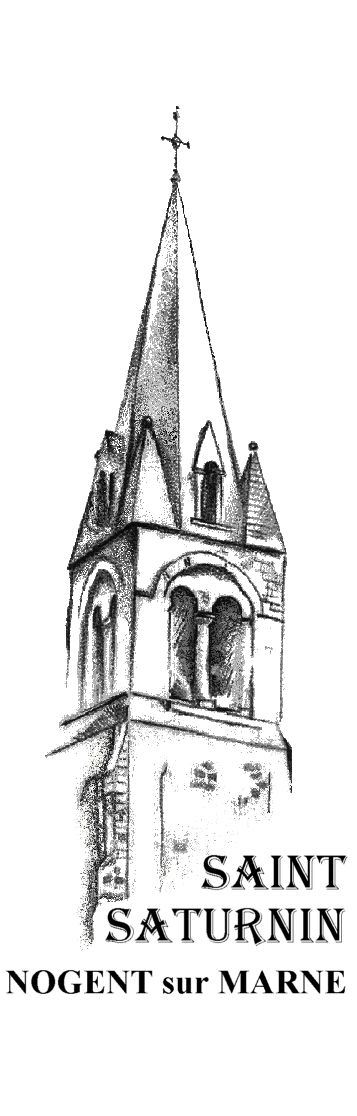 CONSEIL ECONOMIQUE PAROISSIALCOMPTE RENDU DE LA REUNIONDU 6 Octobre 2015Destinataires : Membres du CEP                           Econome diocésain                          Econome de secteur